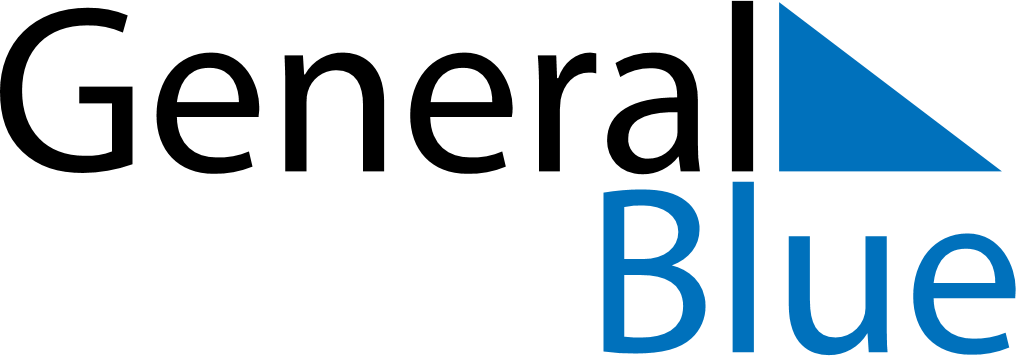 March 2024March 2024March 2024March 2024March 2024March 2024March 2024Luxembourg, LuxembourgLuxembourg, LuxembourgLuxembourg, LuxembourgLuxembourg, LuxembourgLuxembourg, LuxembourgLuxembourg, LuxembourgLuxembourg, LuxembourgSundayMondayMondayTuesdayWednesdayThursdayFridaySaturday12Sunrise: 7:18 AMSunset: 6:17 PMDaylight: 10 hours and 59 minutes.Sunrise: 7:16 AMSunset: 6:19 PMDaylight: 11 hours and 3 minutes.34456789Sunrise: 7:13 AMSunset: 6:20 PMDaylight: 11 hours and 6 minutes.Sunrise: 7:11 AMSunset: 6:22 PMDaylight: 11 hours and 10 minutes.Sunrise: 7:11 AMSunset: 6:22 PMDaylight: 11 hours and 10 minutes.Sunrise: 7:09 AMSunset: 6:24 PMDaylight: 11 hours and 14 minutes.Sunrise: 7:07 AMSunset: 6:25 PMDaylight: 11 hours and 17 minutes.Sunrise: 7:05 AMSunset: 6:27 PMDaylight: 11 hours and 21 minutes.Sunrise: 7:03 AMSunset: 6:28 PMDaylight: 11 hours and 25 minutes.Sunrise: 7:01 AMSunset: 6:30 PMDaylight: 11 hours and 28 minutes.1011111213141516Sunrise: 6:59 AMSunset: 6:32 PMDaylight: 11 hours and 32 minutes.Sunrise: 6:57 AMSunset: 6:33 PMDaylight: 11 hours and 36 minutes.Sunrise: 6:57 AMSunset: 6:33 PMDaylight: 11 hours and 36 minutes.Sunrise: 6:55 AMSunset: 6:35 PMDaylight: 11 hours and 40 minutes.Sunrise: 6:53 AMSunset: 6:36 PMDaylight: 11 hours and 43 minutes.Sunrise: 6:50 AMSunset: 6:38 PMDaylight: 11 hours and 47 minutes.Sunrise: 6:48 AMSunset: 6:39 PMDaylight: 11 hours and 51 minutes.Sunrise: 6:46 AMSunset: 6:41 PMDaylight: 11 hours and 54 minutes.1718181920212223Sunrise: 6:44 AMSunset: 6:43 PMDaylight: 11 hours and 58 minutes.Sunrise: 6:42 AMSunset: 6:44 PMDaylight: 12 hours and 2 minutes.Sunrise: 6:42 AMSunset: 6:44 PMDaylight: 12 hours and 2 minutes.Sunrise: 6:40 AMSunset: 6:46 PMDaylight: 12 hours and 6 minutes.Sunrise: 6:38 AMSunset: 6:47 PMDaylight: 12 hours and 9 minutes.Sunrise: 6:35 AMSunset: 6:49 PMDaylight: 12 hours and 13 minutes.Sunrise: 6:33 AMSunset: 6:50 PMDaylight: 12 hours and 17 minutes.Sunrise: 6:31 AMSunset: 6:52 PMDaylight: 12 hours and 20 minutes.2425252627282930Sunrise: 6:29 AMSunset: 6:54 PMDaylight: 12 hours and 24 minutes.Sunrise: 6:27 AMSunset: 6:55 PMDaylight: 12 hours and 28 minutes.Sunrise: 6:27 AMSunset: 6:55 PMDaylight: 12 hours and 28 minutes.Sunrise: 6:25 AMSunset: 6:57 PMDaylight: 12 hours and 32 minutes.Sunrise: 6:22 AMSunset: 6:58 PMDaylight: 12 hours and 35 minutes.Sunrise: 6:20 AMSunset: 7:00 PMDaylight: 12 hours and 39 minutes.Sunrise: 6:18 AMSunset: 7:01 PMDaylight: 12 hours and 43 minutes.Sunrise: 6:16 AMSunset: 7:03 PMDaylight: 12 hours and 46 minutes.31Sunrise: 7:14 AMSunset: 8:04 PMDaylight: 12 hours and 50 minutes.